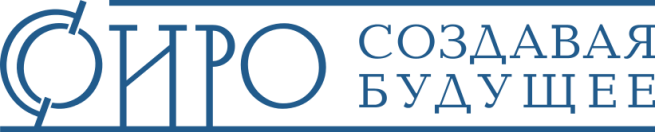 Аналитическая справкапо итогам проведения  муниципального заочного конкурса среди классных руководителей на лучшие методические разработки воспитательных мероприятий «Классный руководитель  XXI века»С целью выявления, поддержки и поощрения  творчески работающих педагогов, выполняющих функции классного руководителя в образовательных организациях Старооскольского городского округа, выявления и распространения лучших практик воспитания и в соответствии с приказом управления образования администрации Старооскольского городского округа от 01 апреля 2022 года № 450 « О проведении  муниципального заочного конкурса среди классных руководителей на лучшие методические разработки воспитательных мероприятий «Классный руководитель  XXI века» с  11 апреля 2022 года по 31 мая  2022 года проведен муниципальный  заочный конкурс среди классных руководителей на лучшие методические разработки воспитательных мероприятий  «Классный руководитель XXI века»  (далее – Конкурс).	 В Конкурсе приняли участие 16 педагогических работников, осуществляющих функции классного руководителя образовательных организаций Старооскольского городского округа: МБОУ «ООШ №2», МБОУ « СОШ №5 с углубленным изучением отдельных предметов», МБОУ «СОШ №6», МБОУ «СОШ №14» имени А.М. Мамонова», МБОУ «СОШ №16 с УИОП », МБОУ «СОШ №17», МБОУ «Гимназия №18», МАОУ «СШ №19 — корпус кадет «Виктория», МБОУ «СОШ №21», МБОУ «СОШ №30», МАОУ «СПШ №33».Организационно-техническое сопровождение осуществляло  муниципальное бюджетное учреждение дополнительного профессионального образования «Старооскольский институт развития образования» (А.Н. Куропаткина).Классные руководители общеобразовательных организаций Старооскольского  городского округа, пожелавшие принять участие  в Конкурсе, предоставили заявку на участие, заверенную подписью и печатью руководителя общеобразовательной организации, конкурсные материалы. Тематические направления предоставляемых на Конкурс методических разработок воспитательных мероприятий определены в соответствии с направлениями воспитательной деятельности, обозначенными в Стратегии развития воспитания в Российской Федерации на период до 2025 года (Распоряжение Правительства Российской Федерации от 29 мая 2015 г. №996-р).Конкурсные материалы были представлены по направлениям: популяризация научных знаний, физическое воспитание и формирование культуры здоровья; гражданское воспитание; патриотическое воспитание и формирование российской идентичности, приобщение к культурному наследию; духовное и нравственное воспитание; трудовое воспитание и профессиональное самоопределение; методическая разработка мероприятия, посвящённого 80-летию Прохоровского сражения, методическая разработка мероприятия, посвящённая преподобному Сергию Радонежскому.Оргкомитет с правами жюри  провел конкурсный отбор методических разработок воспитательных мероприятий, который  включал:- техническую экспертизу на соответствие требованиям настоящего Положения и отсутствие некорректных заимствований (осуществлялась проверка подлинности материалов с использованием системы «Антиплагиат»).- содержательную экспертизу согласно критериям и показателям, установленным настоящим Положением.  По результатам содержательной экспертизы составлен рейтинг участников муниципального конкурса.Жюри отмечает актуальность  тем и содержания воспитательных мероприятий, которые  затрагивают социально значимые проблемы, актуальные в настоящий момент для российского общества. Формы, методы и приемы реализации методических разработок соответствуют возрасту и интересам обучающихся. При разработке  конкурсных материалов участники продемонстрировали широкий спектр возможностей современных информационных ресурсов. Методические основания воспитательных мероприятий (цели, задачи, планируемые результаты, методы и др.) могут быть адаптированы для реализации в измененных условиях и использованы другими классными руководителями.Вместе с тем отмечается, что оригинальные подходы к дидактическому обеспечению воспитательного мероприятия  и инновационные методы и приемы мотивации, стимулирования активности обучающихся  во время проведения мероприятия практически отсутствуют.   Не во всех методических разработках были представлены рекомендации по использованию методической разработки.   На основании приказа управления образования администрации  Старооскольского городского округа от 01 июня 2022 года № 818 «Об итогах проведения муниципальный  заочного конкурса среди педагогов на лучшие методические разработки воспитательных мероприятий  «Классный руководитель XXI века» победителем, призёрами  и лауреатами Конкурса стали: Щеглова  Вера Владимировна, учителя начальных классов МАОУ «СШ №19 — корпус кадет «Виктория» - победитель;Гладких Анна Дмитриевна, учитель начальных классов МБОУ «Гимназия №18», Харченко Вера Александровна, учитель русского языка и литературы МАОУ «СПШ №33»- призёры;Железнякова Татьяна Владимировна, учитель математики МБОУ «СОШ №30», Юнг  Татьяна Николаевна, учителя начальных классов МАОУ «СПШ №33» - лауреаты.В целях дальнейшего совершенствования системы  организационно-методического сопровождения в деятельности по подготовке и проведению Конкурса рекомендуется учесть:- руководителям образовательных организаций проанализировать участие педагогических работников в Конкурсе;- педагогическим работникам, осуществляющим функции классного руководителя - претендентам на участие в Конкурсе при разработке конкурсного материалов обратить внимание на следующее: представлять оригинальные материалы, отражающие специфику собственной разработанной  воспитательной системы;  обращать внимание на соответствие требованиям конкурсного  продукта условиям Положения Конкурса: четкость структуры и соответствие содержания критериям; при  разработке конкурсного материала необходимо проявить творческий подход, оригинальность и креативность.Декина Наталья Викторовна,(4725) 22-06-47;;Муниципальное бюджетное
учреждение дополнительного профессионального образования«Старооскольский
институт развития образования»(МБУ ДПО «СОИРО»)ул. Комсомольская, д. 33/36, г. Старый Оскол, Белгородская обл., 309514тел./факс: (4725) 22-06-47 
е-mail: st-iro@mail.ru
http://oskoliro.ru16  июня 2022 года № 02-03/855Руководителям
образовательных
организацийЗаместитель директора
МБУ ДПО «СОИРО»Д.Д. Поляков